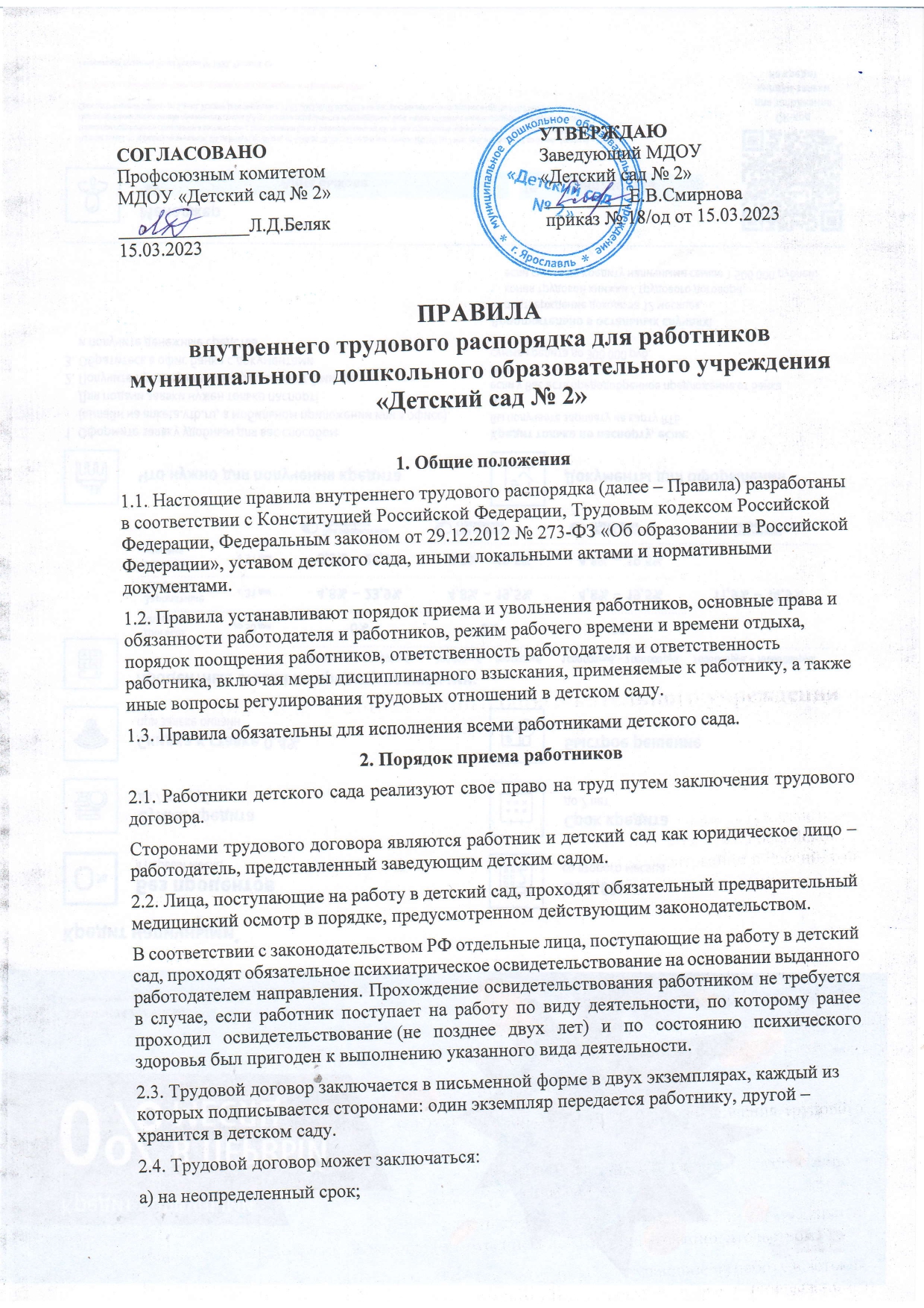 б) на определенный срок не более пяти лет (срочный трудовой договор).Срочный трудовой договор заключается, когда трудовые отношения не могут быть установлены на неопределенный срок с учетом характера предстоящей работы или условий ее выполнения.Срочный трудовой договор может заключаться в случаях, предусмотренных Трудовым кодексом РФ и иными федеральными законами.2.5. По соглашению сторон при заключении трудового договора может бытьустановлен испытательный срок, но не более трех месяцев, а для руководителя, его заместителей и главного бухгалтера – не более шести месяцев.При заключении трудового договора на срок от двух до шести месяцев испытание не можетпревышать двух недель.В срок испытания не засчитывается период временной нетрудоспособности работника и другие периоды, когда он фактически отсутствовал на работе.Испытание при приеме на работу не устанавливается для:а) беременных женщин и женщин, имеющих детей в возрасте до полутора лет;б) лиц, не достигших возраста 18 лет;в) лиц, получивших среднее профессиональное образование или высшее образование поимеющим государственную аккредитацию образовательным программам и впервые поступающих на работу по полученной специальности в течение одного года со дня получения профессионального образования соответствующего уровня;г) лиц, избранных на выборную должность на оплачиваемую работу;д) лиц, приглашенных на работу в порядке перевода от другого работодателя по согласованию между работодателями;е) лиц, заключающих трудовой договор на срок до двух месяцев;ж) иных лиц в случаях, предусмотренных Трудовым кодексом РФ, иными федеральными законами, коллективным договором.2.6.При заключении трудового договора лицо, поступающее на работу, предъявляет:паспорт или иной документ, удостоверяющий личность;трудовую книжку и (или) сведения о трудовой деятельности, за исключением случаев, когда трудовой договор заключается впервые или работник поступает на работу на условиях совместительства (совместитель предъявляет сведения о трудовой деятельности, если отказался от ведения трудовой книжки в бумажной форме по основному месту работы).Если лицо, поступающее на работу,отказалось отведения бумажной трудовой книжки, предъявило только форму СТД-Р, сведений в которой недостаточно для того, чтобы сделать вывод о его квалификации и опыте или посчитать страховой стаж для начисления пособий, детский сад вправе запросить у него бумажную трудовую книжку, чтобы получить эту информацию и вернуть книжку лицу, или форму СТД-СФР;документ, который подтверждает регистрацию в системе индивидуального персонифицированного учета, в том числе в форме электронного документа, либостраховоесвидетельство государственного пенсионного страхования, за исключениемслучаев, когдатрудовой договор заключается впервые;документы воинского учета – для военнообязанных и лиц, подлежащих призыву на военную службу;документы об образовании, о квалификации или наличии специальных знаний – припоступлении на работу, требующую специальных знаний или специальной подготовки;справку о наличии (отсутствии) судимости или факта уголовного преследования либо о прекращении уголовного преследования по реабилитирующим основаниям за преступления, которые указаны в статье 331 Трудового кодекса РФ.В отдельных случаях с учетом специфики работы Трудовым кодексом РФ, иными федеральными законами, указами Президента РФ и постановлениями Правительства РФ может предусматриваться необходимость предъявления при заключении трудового договора дополнительных документов.2.7. При заключении трудового договора лицо,обучающиеся по образовательным программам высшего образования, предъявляет:документы, указанные в п.2.6 Правил, за исключением документов об образовании и о квалификации;характеристику обучающегося, выданную образовательной организацией, в которой он обучается;справку о периоде обучения, по самостоятельно установленному образовательной организацией высшего образования образцу. Справка должна подтверждать, что обучающийся успешно прошел промежуточную аттестацию не менее чем за два года по направлениям, соответствующим дополнительным общеобразовательным программам или за три года по направлению «Образование и педагогические науки». В том числе справка должна содержать перечень освоенных учебных предметов, курсов, дисциплин, модулей, практики и общего количества часов, предусмотренных программами учебных предметов, курсов, дисциплин, модулей.2.8. При заключении трудового договора иностранные граждане и лица без гражданства, предъявляют:документы, указанные в п. 2.6 Правил;разрешение на работу или патент;разрешение на временное проживание в РФ или вид на жительство;2.9. Прием на работу оформляется трудовым договором. Работодатель вправе издать на основании заключенного трудового договора приказ о приеме на работу. Содержание приказа работодателя должно соответствовать условиям заключенного трудового договора.2.10. При приеме работника на работу работодатель обязан под подпись:ознакомить работника с уставом детского сада и коллективным договором;ознакомить работника с действующими правилами внутреннего трудового распорядка,локальными актами, непосредственно связанными с его трудовой деятельностью;проинструктировать работника по охране труда и технике безопасности, производственнойсанитарии и гигиене, противопожарной безопасности и порядку организации охраны жизни издоровья детей. Инструктаж оформляется в журнале установленного образца.2.11. В соответствии с трудовым договором о приеме на работу работодатель обязан в течениепяти днейсделать запись в трудовой книжке работника, если он не отказался от ведения трудовой книжки. У работающих по совместительству трудовые книжки ведутся по основному месту работы. Если работник отказался от ведения трудовой книжки, детский сад предоставляет сведения о трудовой деятельности работника в Фонд пенсионного и социального страхования РФ, в соответствии с порядком, определенным законодательством РФ.2.12. На каждого работника детского сада ведется личное дело. Личное дело работника хранится уработодателя.В личное дело не включаются копии приказов о наложении взысканий, справки о состоянииздоровья и с места жительства, заявления об отпусках, копии приказов об отпусках и другиедокументы второстепенного значения.3. Порядок переводаработников3.1. Перевод работника на другую работу допускается по соглашению между работником и работодателем. Соглашение о переводе на другую работу заключается в письменной форме.3.2. Перевод работника на другую работу без его согласия допускается в случае катастрофы природного или техногенного характера, производственной аварии, несчастного случая на производстве, пожара, наводнения, голода, землетрясения, эпидемии или эпизоотии и в любых исключительных случаях, ставящих под угрозу жизнь или нормальные жизненные условия всего населения или его части (далее – чрезвычайные обстоятельства).Работник может быть переведен без его согласия на срок до одного месяца на не обусловленную трудовым договором работу у того же работодателя для предотвращения чрезвычайных обстоятельств и их последствий.Перевод работника без его согласия на срок до одного месяца на не обусловленную трудовым договором работу допускается также в случаях простоя (временной приостановки работы по причинам экономического, технологического, технического или организационного характера), необходимости предотвращения уничтожения или порчи имущества либо замещения временно отсутствующего работника, если простой или необходимость предотвращения уничтожения или порчи имущества либо замещения временно отсутствующего работника вызваны чрезвычайными обстоятельствами. Если этот перевод осуществляется на работу, требующую более низкой квалификации, то он допускается только с письменного согласия работника.3.3. Припереводе работника в установленном порядке на другую работу работодатель обязан под подпись:ознакомить работника с уставом детского сада и коллективным договором;ознакомить работника с действующими правилами внутреннего трудового распорядка, локальными актами, непосредственно связанными с его трудовой деятельностью;проинструктировать работника по охране труда и технике безопасности, производственной санитарии и гигиене, противопожарной безопасности и порядку организации охраны жизни и здоровья детей. Инструктаж оформляется в журнале установленного образца.3.4. Перевод работников оформляется приказом работодателя.4. Порядок увольнения работников4.1. Прекращение трудового договорапроизводится в порядке и по основаниям, предусмотренныхглавой13 Трудового кодекса РФ, иными федеральными законами.4.2.Прекращение трудового договора оформляется приказом работодателя. С ним работник должен быть ознакомлен под подпись. Если работник отказывается от ознакомления или приказ невозможно довести до его сведения, на приказе делается соответствующая запись.4.3. Днем увольнения считается последний день работы. В день увольнения работодательвыдает работнику его трудовую книжку с внесенной в нее и заверенной печатью детского сада записью об увольнении, если работник не отказался от ведения трудовой книжки, илисведения о трудовой деятельности, а также производит с ним окончательный расчет. Записи о причинах увольнения в бумажную трудовую книжку должны производиться в точном соответствии с формулировками Трудового кодекса РФ или иного федерального закона.4.4.При увольнении работник не позднее дня прекращения трудового договора возвращает все переданные ему работодателем для осуществления трудовой функции документы, оборудование, инструменты и иные товарно-материальные ценности, а также документы, образовавшиеся при исполнении трудовой функции. Для этого работник оформляет обходной лист, форма которого устанавливается заведующим детским садом.Отказ работника частично или полностью оформить обходной лист не является препятствием для увольнения этого работника. Но в случае недостачи работодатель вправе привлечь уволенного работника к ответственности в установленном законом порядке.5. Порядок формирования и выдачи сведений о трудовой деятельности работников5.1.Детский садформирует в электронном виде и предоставляет в Фонд пенсионного и социального страхования РФ сведения о трудовой деятельности каждого работника.Сведения включают в себя данные о месте работы, трудовой функции, датах приема на работу, постоянных переводах, основаниях и причинах расторжения договора с работниками, а также другие необходимые сведения.5.2. Заведующийдетским садом назначает приказом работника детского сада, которыйотвечает за ведение и предоставление в Фонд пенсионного и социального страхования РФ сведений о трудовой деятельности работников. Назначенный работник должен быть ознакомлен с приказомпод подпись.5.3. Детский сад обязан предоставить работнику сведения о трудовой деятельности за период работы в организации способом, указанном в заявлении работника:на бумажном носителе, заверенные надлежащим способом;в форме электронного документа, подписанного усиленной квалифицированной электронной подписью (в случае ее наличия у работодателя).Сведения о трудовой деятельностипредоставляются:в период работы не позднее трех рабочих дней со дня подачи этого заявления;при увольнении — в день прекращения трудового договора.5.4. Заявление работника о выдаче сведений о трудовой деятельности у работодателя может быть подано в письменном виде или направлено наэлектронную почту работодателя. При использовании электронной почты работодателя работник направляет отсканированное заявление, в котором содержится:наименование работодателя;должностное лицо, на имя которого направлено заявление (заведующий детским садом);просьба о направлении в форме электронного документа сведений о трудовой деятельности у работодателя;адрес электронной почты работника;собственноручная подпись работника;дата написания заявления.5.5. В случае, когда в день прекращения трудового договора выдать работнику сведения о трудовой деятельности невозможно в связи с его отсутствием либо отказом от их получения, работодатель направляет работнику их по почте заказным письмом на бумажном носителе, заверенные надлежащим образом.6. Основные права и обязанности работников6.1. Работник детского сада имеет права и обязанности, предусмотренные трудовым договором, а также все иные права и обязанности, предусмотренные Трудовым кодексом РФ, Федеральным законом от 29.12.2012№ 273-ФЗ «Об образовании в Российской Федерации», иными федеральными законами и нормативными правовыми актами, которые предусмотрены для соответствующей категории работников.6.2. Работник имеет право на:6.2.1. предоставление ему работы, обусловленной трудовым договором;6.2.2. рабочее место, соответствующее государственным нормативным требованиям охраны труда и условиям, предусмотренным коллективным договором;6.2.3. своевременную и в полном размере выплату заработной платы в соответствии с трудовым договором и настоящими Правилами;6.2.4. отдых, обеспечиваемый установлением предусмотренной продолжительности рабочеговремени, предоставлением еженедельных выходных дней, нерабочих праздничных дней,оплачиваемых ежегодных отпусков;6.2.5. полную и достоверную информацию об условиях труда и требованиях охраны труда нарабочем месте;6.2.6. подготовку и дополнительное профессиональное образование в порядке, предусмотренном Трудовым кодексом РФ и иными федеральными законами;6.2.7. объединение, включая право на создание профсоюзов и участие в них;6.2.8. участие в управлении детским садом в формах, предусмотренных Трудовым кодексом РФ, инымифедеральными законами и коллективным договором;6.2.9. ведение коллективных переговоров и заключение коллективных договоров и соглашений через своих представителей, а также на информацию о выполнении коллективного договора, соглашений;6.2.10. защиту своих трудовых прав, свобод и законных интересов всеми не запрещеннымизаконом способами;6.2.11. разрешение индивидуальных и коллективных трудовых споров, включая право назабастовку, в порядке, установленном Трудовым кодексом РФ и иными федеральными законами;6.2.12. возмещение вреда, причиненного в связи с исполнением трудовых обязанностей, икомпенсацию морального вреда в порядке, установленном Трудовым кодексом РФ и инымифедеральными законами;6.2.13. обязательное социальное страхование в порядке и случаях, предусмотренных федеральными законами.6.3. Работник обязан:6.3.1. добросовестно исполнять свои трудовые обязанности, возложенные на него трудовымдоговором;6.3.2. соблюдать настоящие Правила, трудовую дисциплину;6.3.3. выполнять установленные нормы труда;6.3.4. соблюдать требования по охране труда и обеспечению безопасности труда;6.3.5. бережно относиться к имуществу работодателя (в том числе к имуществу третьих лиц,находящемуся у работодателя, если работодатель несет ответственность за сохранность этого имущества) и других работников;6.3.6. незамедлительно сообщать работодателю либо непосредственному руководителю овозникновении ситуации, представляющей угрозу жизни и здоровью людей, сохранностиимущества работодателя (в том числе имущества третьих лиц, находящегося у работодателя,если работодатель несет ответственность за сохранность этого имущества);6.3.7. по направлению работодателя проходить периодические и внеочередные (в соответствии с медицинскими рекомендациями) медицинские осмотры;6.3.8. по направлению работодателя и с учетом заключений, выданных по результатам обязательных предварительных и периодических медицинских осмотров работников, проходить обязательное психиатрическое освидетельствование;6.3.9.при наличии доступа к электронной корпоративной почте проверять ее с периодичностью один раз в час в течение рабочего дня и оперативно отвечать на письма руководства детского сада и структурного подразделения, в котором работает работник; не передавать никому пароль от электронной корпоративной почты и компьютера, закрепленного за работником.6.4. Педагогические работники детского сада пользуются следующими академическими правами и свободами:6.4.1. свобода преподавания, свободное выражение своего мнения, свобода от вмешательства в профессиональную деятельность;6.4.2. свобода выбора и использования педагогически обоснованных форм, средств, методовобучения и воспитания;6.4.3. право на творческую инициативу, разработку и применение авторских программ и методов обучения и воспитания в пределах реализуемой образовательной программы;6.4.4. право на выбор методических материалов и иных средств обучения ивоспитания в соответствии с образовательной программой и в порядке, установленномзаконодательством об образовании;6.4.5. право на участие в разработке образовательных программ, в том числе рабочей программы воспитания,методических материалов и иных компонентов образовательных программ;6.4.6. право на осуществление инновационной иисследовательскойдеятельности, участие в экспериментальной деятельности;6.4.7. право на бесплатное пользование информационными ресурсами, а также доступ в порядке, установленном локальными актами детского сада,к методическим материалам, материально-техническим средствам обеспечения образовательной деятельности, необходимым для качественного осуществления педагогическойили исследовательской деятельности в детском саду;6.4.8. право на бесплатное пользование образовательными, методическими услугами детского сада в порядке, установленном законодательством РФ или локальными нормативными актами;6.4.9. право на участие в управлении детским садом, в том числе в коллегиальных органах управления, впорядке, установленном уставом детского сада;6.4.10. право на участие в обсуждении вопросов, относящихся к деятельности детского сада, в том числечерез органы управления и общественные организации;6.4.11. право на объединение в общественные профессиональные организации в формах и впорядке, которые установлены законодательством РФ;6.4.12. право на обращение в комиссию по урегулированию споров между участниками образовательных отношений;6.4.13. право на защиту профессиональной чести и достоинства, на справедливое и объективное расследование нарушения норм профессиональной этики педагогических работников.6.5. Педагогические работники детского сада имеют следующие трудовые права и социальные гарантии:6.5.1. право на сокращенную продолжительность рабочего времени;6.5.2. право на дополнительное профессиональное образование по профилю педагогическойдеятельности не реже чем один раз в три года;6.5.3. право на ежегодный основной удлиненный оплачиваемый отпуск, продолжительностькоторого определяется Правительством РФ;6.5.4. право на длительный отпуск сроком до одного года не реже чем через каждые десять лет непрерывной педагогической работы в порядке, установленном федеральными нормативными правовыми актами;6.5.5. право на досрочное назначение страховой пенсии по старости в порядке, установленном законодательством РФ;6.5.6. право на предоставление педагогическим работникам, состоящим на учете в качественуждающихся в жилых помещениях, вне очереди жилых помещений по договорам социального найма, право на предоставление жилых помещений специализированного жилищного фонда;6.5.7. иные трудовые права, меры социальной поддержки, установленные федеральнымизаконами и иными нормативными правовыми актами.6.6. Педагогические работники детского сада обязаны:6.6.1. осуществлять свою деятельность на высоком профессиональном уровне;6.6.2. соблюдать правовые, нравственные и этические нормы, следовать требованиям профессиональной этики;6.6.3. уважать честь и достоинство воспитанников и других участников образовательныхотношений;6.6.4. развивать у воспитанников познавательную активность, самостоятельность, инициативу,творческие способности, формировать гражданскую позицию, способность к труду и жизни вусловиях современного мира, формировать у воспитанников культуру здорового и безопасного образа жизни;6.6.5. применять педагогически обоснованные и обеспечивающие высокое качество образования формы, методы обучения и воспитания;6.6.6. учитывать особенности психофизического развития воспитанников и состояние их здоровья, соблюдать специальные условия, необходимые для получения образования лицами с ограниченными возможностями здоровья, взаимодействовать при необходимости с медицинскими организациями;6.6.7. систематически повышать свой профессиональный уровень;6.6.8. проходить аттестацию на соответствие занимаемой должности в порядке, установленном законодательством об образовании;6.6.9. проходить в соответствии с трудовым законодательством предварительные при поступлении на работу и периодические медицинские осмотры, а также внеочередные медицинские осмотры в соответствии с медицинскими рекомендациями;6.6.10. проходить в установленном законодательством РФ порядке обучение и проверку знаний и навыков в области охраны труда;6.6.11. соблюдать устав детского сада, настоящие Правила;6.6.12. при осуществлении академических прав и свобод соблюдать права и свободы другихучастников образовательных отношений, требования законодательства РФ, нормыпрофессиональной этики педагогических работников, закрепленные в локальныхактах детского сада;6.6.13. использовать личные мобильные устройства на территории детского сада только в беззвучном режиме с отключенной вибрацией.6.7. Работники, достигшие возрастасорока лет, за исключением лиц, указанных вп. 6.7.1 настоящих Правил, при прохождении диспансеризации в порядке, предусмотренном законодательством в сфере охраны здоровья, имеют право на освобождение от работы на один рабочий день один раз в год с сохранением за ними места работы (должности) и среднего заработка.6.7.1. Работники, достигшие предпенсионного возраста, и работники – получатели пенсии по старости или пенсии за выслугу лет, при прохождении диспансеризации в порядке, предусмотренном законодательством в сфере охраны здоровья, освобождаются от работы надва рабочих дня один раз в год с сохранением за ними места работы (должности) и среднего заработка.6.7.2. Работники освобождаются от работы для прохождения диспансеризации на основании письменного заявления на имя заведующего детским садом, согласованного с непосредственным руководителем или лицом, временно исполняющим его обязанности. Согласованное заявление подают в бухгалтерию.6.7.3. Если заведующий детским садом не согласится с датой освобождения от работы, указанной в заявлении, работнику предлагают выбрать другую дату.6.7.4. Результаты рассмотрения заявления заведующий детским садом, лицо, его заменяющее, оформляют в виде резолюции на заявлении.6.7.5. Работник должен представить в бухгалтерию справку из медицинской организации, подтверждающую прохождение диспансеризации в день (дни) освобождения от работы не позднее трех рабочих дней со дня прохождения диспансеризации. Если работник не представит справку в указанный срок, работодатель вправе привлечь работника к дисциплинарной ответственности в порядке, предусмотренном в разделе10 настоящих Правил.6.8. Конкретные трудовые обязанности работников детского сада определяются трудовым договором идолжностной инструкцией, соответствующими локальными актами, федеральными законами и иными нормативными правовыми актами.7. Основныеправа и обязанности работодателя7.1. Работодатель имеет право:7.1.1. заключать, изменять и расторгать трудовые договоры с работниками в порядке и наусловиях, установленных Трудовым кодексом РФ и иными федеральными законами;7.1.2. вести коллективные переговоры и заключать коллективные договоры;7.1.3. поощрять работников за добросовестный эффективный труд;7.1.4. требовать от работников исполнения ими трудовых обязанностей и бережного отношения к имуществу детского сада и других работников, соблюдения настоящих Правил, иных локальныхактов детского сада, требований охраны труда;7.1.5. привлекать работников к дисциплинарной и материальной ответственности в порядке,установленном Трудовым кодексом РФ и иными федеральными законами;7.1.6. реализовывать права, предоставленные ему законодательством о специальной оценкеусловий труда;7.1.7. проводить самостоятельно оценку соблюдения требований трудового законодательства и иных нормативных правовых актов, содержащих нормы трудового права (самообследование);7.1.8. разрабатывать и принимать локальные акты;7.1.9. устанавливать штатное расписание детского сада;7.1.10. распределять должностные обязанности между работниками детского сада;7.1.11. использовать в целях контроля за безопасностью производства работ приборы, устройства, оборудование и (или) комплексы (системы) приборов, устройств, оборудования, обеспечивающих дистанционную видео-, аудио- или иную фиксацию процессов производства работ, обеспечивать хранение полученной информации;7.1.12. иные права,установленном Трудовым кодексом РФ и иными федеральными законами.7.2. Работодатель обязан:7.2.1. соблюдать трудовое законодательство и иные нормативные правовые акты, содержащие нормы трудового права, локальные акты, условия коллективного договора, соглашений и трудовых договоров;7.2.2. предоставлять работникам работу, обусловленную трудовым договором;7.2.3. обеспечивать безопасность и условия труда, соответствующие государственным нормативным требованиям охраны труда;7.2.4. обеспечивать работников оборудованием, инструментами, технической документацией и иными средствами, необходимыми для исполнения ими трудовых обязанностей;7.2.5. обеспечивать работникам равную оплату труда за труд равной ценности;7.2.6. своевременно и в полном размере выплачивать причитающуюся работникам заработную плату дважды в месяц – 14 и 29 числа каждого месяца в соответствии с Трудовым кодексом РФ, трудовыми договорами и настоящими Правилами;7.2.7. вести коллективные переговоры, а также заключать коллективный договор в порядке,установленном Трудовым кодексом РФ;7.2.8. предоставлять представителям работников полную и достоверную информацию, необходимую для заключения коллективного договора, соглашения и контроля за их выполнением;7.2.9. знакомить работников под подпись с принимаемыми локальными актами, непосредственно связанными с их трудовой деятельностью;7.2.10. своевременно выполнять предписания федерального органа исполнительной власти,уполномоченного на осуществление федерального государственного надзора за соблюдением трудового законодательства и иных нормативных правовых актов, содержащих нормы трудового права, других федеральных органов исполнительной власти, осуществляющих государственный контроль (надзор) в установленной сфере деятельности, уплачивать штрафы, наложенные за нарушения трудового законодательства и иных нормативных правовых актов, содержащих нормы трудового права;7.2.11. рассматривать представления соответствующих профсоюзных органов, иных избранных работниками представителей о выявленных нарушениях трудового законодательства и иных актов, содержащих нормы трудового права, принимать меры по устранению выявленных нарушений и сообщать о принятых мерах указанным органам и представителям;7.2.12. создавать условия, обеспечивающие участие работников в управлении организацией впредусмотренных Трудовым кодексом РФ, иными федеральными законами и коллективнымдоговором формах;7.2.13. обеспечивать бытовые нужды работников, связанные с исполнением ими трудовыхобязанностей;7.2.14. осуществлять обязательное социальное страхование работников в порядке,установленном федеральными законами;7.2.15. возмещать вред, причиненный работникам в связи с исполнением ими трудовыхобязанностей, а также компенсировать моральный вред в порядке и на условиях, которыеустановлены Трудовым кодексом РФ, другими федеральными законами и иными нормативными правовыми актами РФ;7.2.16. исполнять иные обязанности, предусмотренные трудовым законодательством, в том числе законодательством о специальной оценке условий труда, и иными нормативными правовыми актами, содержащими нормы трудового права, коллективным договором, соглашениями, локальными нормативными актами и трудовыми договорами;7.2.17. создавать условия и организовывать дополнительное профессиональное образованиеработников;7.2.18. создавать необходимые условия для охраны и укрепления здоровья, организации питания работников детского сада.8. Режим работы8.1. Общий режим работы детского сада – с 7.00 до 19.00., выходные дни – суббота, воскресенье, нерабочие праздничные дни, установленные законодательством Российской Федерации.8.2. Для руководящего, административно-хозяйственного, обслуживающего и учебно-вспомогательного персонала устанавливается пятидневная рабочая неделя в соответствии с графиками работы. Графики работы утверждаются заведующим детским садом с учетом мнения профсоюзного органа и предусматривают время начала и окончания работы, перерыва для отдыха и питания. Графики объявляются работникам под подпись и вывешиваются на сайте и на информационном стенде детского сада.Для педагогического состава дошкольного отделения устанавливается пятидневная рабочая неделя. 8.3. Рабочее время педагогических работников детского сада определяется графиками работы, графиком сменности, графиком дежурств и обязанностями, предусмотренными их трудовыми договорами и дополнительными соглашениями к ним.8.4. Режим рабочего времени и времени отдыха педагогических работников и иных работниковдетского сада устанавливается настоящими Правилами в соответствии с трудовым законодательством, иными нормативными правовыми актами, содержащими нормы трудового права, коллективным договором с учетом:а) режима деятельности детского сада, связанного с пребыванием воспитанников в течение определенного времени, сезона, сменностью тренировочных занятий и другими особенностями работы детского сада;б) положений федеральныхнормативных правовых актов;в) объема фактической учебной (тренировочной) нагрузки (педагогической работы) педагогических работников;г) времени, необходимого для выполнения входящих в рабочее время педагогических работников в зависимости от занимаемой ими должности иных предусмотренных квалификационными характеристиками должностных обязанностей;д) времени, необходимого для выполнения педагогическими работниками и иными работниками детского сада дополнительной работы за дополнительную оплату по соглашению сторон трудового договора.8.5. Для работников, режим рабочего времени которых отличается от общих правил, установленных в детском саду, режим работы устанавливается трудовым договором.8.6. Режим работы заведующего детским садом определяется графиком работы с учетом необходимостиобеспечения руководящих функций.8.7. Инженерно-техническим, административно-хозяйственным, производственным, учебно-вспомогательным и иным (непедагогическим) работникам детского сада, осуществляющим вспомогательные функции, устанавливается продолжительность рабочего времени 40 часов в неделю, за исключением случаев, установленных трудовым законодательством.8.8. Продолжительность рабочего времени для обслуживающего персонала и рабочих определяется графиком сменности, составляемым с соблюдением установленной продолжительности рабочего времени за неделю или другой учетный период. График утверждается заведующим детским садом.8.9. Педагогическим работникамдетского сада устанавливается сокращенная продолжительность рабочего времени –не более 36 часов в неделюВоспитателям детского сада устанавливается сокращенная продолжительность рабочего времени –36 часов в неделю.Режим работы устанавливается в 2 смены:1 смена – 7.00 – 14.12;2 смена – 11.48 – 19.00.Воспитателям детского сада, которые обучают, воспитывают, присматривают и ухаживают за воспитанниками с ОВЗ, устанавливается сокращенная продолжительность рабочего времени–25 часов в неделю.Музыкальным руководителям устанавливается сокращенная продолжительность рабочего времени – 24 часа в неделю.Инструкторам по физической культуре устанавливается сокращенная продолжительность рабочего времени – 30 часов в неделю.Учителям-логопедам устанавливается сокращенная продолжительность рабочего времени – 20часов в неделю.Педагогам-психологам устанавливается сокращенная продолжительность рабочего времени – 36 часов в неделю.8.10. По соглашению между работником и работодателем могут устанавливаться как при приеме на работу, так и впоследствии, неполный рабочий день или неполная рабочая неделя. При работе на условиях неполного рабочего времени оплата труда производится пропорционально отработанному времени или в зависимости от выполненного им объема работ.8.11. Работники из числа учебно-вспомогательного и обслуживающего персонала детского сада в период отмены воспитательно-образовательной деятельности и в период, не совпадающий с их отпуском, привлекаются для выполнения организационных и хозяйственных работ, не требующих специальных знаний и квалификации, в соответствии с законодательством РФ.8.12. По распоряжению работодателя эпизодически и при необходимости отдельные работники детского сада могут привлекаться к исполнению своих трудовых функций за пределами нормальной продолжительности рабочего времени. Перечень должностей работников с ненормированным рабочим днем устанавливается коллективным договором детского сада. На работников с ненормированным рабочим временем распространяется порядок рабочего дня, установленный настоящими Правилами либо трудовым договором.9.Дистанционная (удаленная) работа9.1. Работники могут переводиться на дистанционную (удаленную) работу по соглашению сторон, а в исключительных случаях – на основании приказазаведующего детским садом. К исключительным случаям относятся: катастрофа природного или техногенного характера, производственная авария, несчастный случай на производстве, пожар, наводнение, землетрясение, эпидемия, эпизоотия, иные случаи, ставящие под угрозу жизнь и здоровье работников.9.2. Взаимодействие между работниками и работодателем в период дистанционной (удаленной) работы осуществляется по телефону, электронной почте, в мессенджерах – Skype и WhatsApp, через официальный сайт детского сада.9.3. Режим рабочего времени и времени отдыха дистанционных работников, порядок их вызова на стационарное место работы, а также порядок предоставления ежегодного оплачиваемого отпуска определяется коллективным договором, трудовым договором или дополнительным соглашением к трудовому договору.9.4. Работодатель должен обеспечить дистанционных работников оборудованием, программами, средствами защиты информации и другими средствами, которые нужны для выполнения работы.Работник вправе с согласия или ведома заведующего детским садом использовать свои или арендованные средства. В этом случае работодатель должен компенсировать затраты на оборудование и возместить расходы на электроэнергию.9.5. Выполнение работниками трудовых функций дистанционно не является основанием для снижения им заработной платы.10. Время отдыха10.1. Работникам детского сада устанавливаются следующие виды времени отдыха:перерывы в течение рабочего дня (смены);ежедневный (междусменный) отдых;выходные дни (еженедельный непрерывный отдых);нерабочие праздничные дни;отпуска.10.2. Работникам детского сада устанавливается перерыв для отдыха и питания продолжительностью 1 час. Иная продолжительность может быть установлена по соглашению сторон трудового договора и закреплена в трудовом договоре.10.2.1. Перерыв для отдыха и питания в рабочее время работников не включается.10.2.2. Перерыв для отдыха и питания не устанавливается работникам, продолжительностьежедневной работы которых не превышает 4 часа в день.10.2.3. Если работники выполняют свои обязанности непрерывно в течение рабочего дня, перерыв для отдыха и питания не устанавливается. Таким работникам обеспечивается возможность приема пищи в течение рабочего времени в специально отведенном для этой цели помещении.10.3. Работникам предоставляются выходные дни (еженедельный непрерывный отдых).10.3.1. Продолжительность еженедельного непрерывного отдыха не может быть менее 42 часов.10.3.2. При пятидневной рабочей неделе работникам предоставляются два выходных дня в неделю (суббота, воскресенье).10.3.5. Для работников с иным режимом работы порядок предоставления времени отдыхаопределяется локальнымактомдетского садаили трудовым договором.10.3.6. Работнику, являющимся одним из родителей (опекуном, попечителем) для ухода за детьми-инвалидами по его письменному заявлению предоставляются четыре дополнительных оплачиваемых выходных дня в месяц, которые могут быть использованы одним из указанных лиц либо разделены ими между собой по их усмотрению. Порядок предоставления указанных дополнительных оплачиваемых выходных дней устанавливается Правительством.10.4. Накануне нерабочихпраздничных дней продолжительность рабочего дня сокращаетсянаодин час.Работа в выходные и нерабочие праздничные дни возможна с письменного согласия работника и вслучаи, предусмотренные Трудовым кодексом РФ.10.5. Порядок предоставления времени отдыха при совпадении нерабочего праздничного дня и выходного дня, а также иные вопросы регулирования предоставления нерабочих праздничных дней устанавливаются в соответствии с трудовым законодательством.11.6. Работникам предоставляются ежегодные отпуска с сохранением места работы (должности) и среднего заработка.10.6.1. Работникам предоставляется ежегодный основной оплачиваемый отпускпродолжительностью 28 календарных дней.Работникам, признанным в установленном законодательством РФ порядке инвалидами, предоставляются два дополнительных выходных дня в год в порядке, предусмотренном локальными нормативными актами детского сада.Педагогическим работникам предоставляется ежегодный основной удлиненный оплачиваемый отпуск, продолжительность которого устанавливается Правительством РФ.10.6.2. Ежегодные отпуска предоставления в порядке и на условиях, установленных Правительством РФ.10.6.3. Ежегодный основной удлиненный оплачиваемый отпуск может предоставляться иным(непедагогическим) работникам в случаях и порядке, который предусмотрен нормативнымправовым актом Правительства РФ.10.7. Работникам, занятым на работах с вредными и (или) опасными условиями труда, работникам, имеющим особый характер работы, работникам с ненормированным рабочим днем, а также в других случаях, предусмотренных Трудовым кодексом РФ, предоставляются ежегодные дополнительные оплачиваемые отпуска.10.7.1. Ежегодный дополнительный оплачиваемый отпуск предоставляется работникам, условия труда на рабочих местах, которых по результатам специальной оценки условий труда отнесены к вредным условиям труда 2, 3 или 4-й степени либо опасным условиям труда.Минимальная продолжительность ежегодного дополнительного оплачиваемого отпуска указанным работникам составляет 7 календарных дней.Продолжительность ежегодного дополнительного оплачиваемого отпуска конкретного работника устанавливается трудовым договором на основании отраслевого (межотраслевого) соглашения и коллективного договора с учетом результатов специальной оценки условий труда.10.8. Продолжительность ежегодных основного и дополнительных оплачиваемых отпусковработников исчисляется в календарных днях и максимальным пределом не ограничивается.10.9. Нерабочие праздничные дни, приходящиеся на период ежегодного основного или ежегодного дополнительного оплачиваемого отпуска, в число календарных дней отпуска не включаются.10.10. Стаж работы для предоставления ежегодных оплачиваемых отпусков определяется впорядке, предусмотренном Трудовым кодексом РФ.10.11. Очередность предоставления оплачиваемых отпусков определяется ежегодно в соответствии с графиком отпусков, утверждаемым заведующим детским садом с учетом мнения профсоюза детского сада.10.12. Заведующий детским садом утверждает график отпусковне позднее чем за две недели до наступления следующего календарного года.10.13. О времени начала отпуска детский сад извещает работника под подписьне позднее чем за две недели до его начала.10.14. Отдельным категориям работников в случаях, предусмотренных ТК и иными федеральными законами, ежегодный оплачиваемый отпуск предоставляется по их желанию в удобное для них время:работникам до 18 лет;родителям, опекунам, попечителям ребенка-инвалида до 18 лет;усыновителям ребенка в возрасте до трех месяцев;женщинам до и послеотпуска по беременности и родам, а также послеотпускапо уходу заребенком;мужьям во времяотпускажены по беременности и родам;работникам, укоторых трое и более детей до 18 лет, если младшему нет 14 лет;инвалидам войны, ветеранам боевых действий, блокадникам, работникам тыла;чернобыльцам;женам военнослужащих;работникам, призванным на военную службу по мобилизации или поступивших на военную службу по контракту либо заключивших контракт о добровольном содействии в выполнении задач, возложенных на Вооруженные Силы РФ –в течение шести месяцев после возобновления действия трудового договора;другим лицам в соответствии с законодательством РФ.10.15. Детский сад продлевает или переносит ежегодный оплачиваемый отпуск с учетом пожеланийработникав случаях, предусмотренных трудовым законодательством.10.16. По соглашению между работником и детским садом ежегодный оплачиваемый отпуск может бытьразделен на части. При этом хотя бы одна из частей этого отпуска должна быть не менее 14 календарных дней.10.17. Детский сад может отозвать работника из отпуска только с его согласия. Неиспользованную в связи с этим часть отпуска детский сад предоставляет по выбору работника в удобное для него время в течение текущего рабочего года или присоединяет к отпуску за следующий рабочий год.10.18. Не допускается отзыв из отпуска работников в возрасте до 18 лет, беременных женщин и работников, занятых на работах с вредными и (или) опасными условиями труда.10.19. Часть ежегодного оплачиваемого отпуска, превышающая 28 календарных дней, пописьменному заявлению работника может быть заменена денежной компенсацией.При суммировании ежегодных оплачиваемых отпусков или перенесении ежегодного
оплачиваемого отпуска на следующий рабочий год денежной компенсацией могут быть заменены часть каждого ежегодного оплачиваемого отпуска, превышающая 28 календарных дней, или любое количество дней из этой части.Не допускается замена денежной компенсацией ежегодного основного оплачиваемого отпуска и ежегодных дополнительных оплачиваемых отпусков беременным женщинам и работникам в возрасте до 18 лет, а также ежегодного дополнительного оплачиваемого отпуска работникам, занятым на работах с вредными и (или) опасными условиями труда, за работу в соответствующих условиях (за исключением выплаты денежной компенсации за неиспользованный отпуск при увольнении, а также случаев, установленных Трудовым кодексом РФ).10.20. При увольнении работнику выплачивается денежная компенсация за все неиспользованные отпуска.По письменному заявлению работника неиспользованные отпуска могут быть предоставлены ему с последующим увольнением (за исключением случаев увольнения за виновные действия). При этом днем увольнения считается последний день отпуска.При увольнении в связи с истечением срока трудового договора отпуск с последующимувольнением может предоставляться и тогда, когда время отпуска полностью или частичновыходит за пределы срока этого договора. В этом случае днем увольнения также считается последний день отпуска.10.21. Педагогическим работникам детского сада не реже чем через каждые 10 лет непрерывной педагогической работы предоставляется длительный отпуск сроком до одного года.Порядок и условия предоставления длительного отпуска определяет федеральныйнормативный правовой акт.11. Меры поощрения работников11.1. За образцовое выполнение трудовых обязанностей, успехи в воспитании детей, продолжительную и безупречную работу, новаторство в труде, эффективную работу и за другие достижения в работе применяются следующие виды поощрений:объявление благодарности;выдача премии;награждение ценным подарком;награждение почетными грамотами.11.2. Поощрения применяются работодателем. Представительный орган работников детского сада вправе выступить с инициативой поощрения работника, которая подлежит обязательному рассмотрению работодателем.11.3. За особые трудовые заслуги работники детского сада представляются к награждению орденами,медалями, к присвоению почетных званий, а также к награждению именными медалями, знаками отличия и грамотами, иными ведомственными и государственными наградами, установленными для работников законодательством.11.4. При применении мер поощрения сочетается материальное и моральное стимулированиетруда. Поощрения объявляются в приказе заведующего детским садом, доводятся до сведения всегоколлективадетского садаи заносятся в трудовую книжку работника.12. Ответственность работника, применяемые к работникам меры взыскания12.1. Нарушение трудовой дисциплины, то есть неисполнение или ненадлежащее исполнение по вине работника обязанностей, возложенных на него трудовым договором, уставом детского сада,настоящими Правилами, иными локальными актами детского сада, должностнымиинструкциями или трудовым договором, влечет за собой применение мер дисциплинарноговоздействия, а также применение иных мер, предусмотренных действующим законодательством.12.2. За нарушение трудовой дисциплины работодатель может наложить следующие дисциплинарные взыскания:замечание;выговор;увольнение по соответствующим основаниям.12.3. До наложения взыскания от работника должны быть затребованы объяснения в письменной форме. Отказ работника дать объяснения не является основанием для неналожения дисциплинарного взыскания. В этом случае составляется акт об отказе работника дать письменное объяснение.Дисциплинарные взыскания налагаются непосредственно после обнаружения проступка, но не позднее одного месяца со дня его обнаружения, не считая времени болезни или пребывания работника в отпуске, а также времени, необходимого на учет мнения представительного органа работников.Дисциплинарное взыскание, за исключением дисциплинарного взыскания за несоблюдение ограничений и запретов, неисполнение обязанностей, установленных законодательством РФ о противодействии коррупции, не может быть применено позднее шести месяцев со дня совершения проступка, а по результатам ревизии, проверки финансово-хозяйственной деятельности или аудиторской проверки – позднее двух лет со дня его совершения.Дисциплинарное взыскание за несоблюдение ограничений и запретов, неисполнение обязанностей, установленных законодательством РФо противодействии коррупции, не может быть применено позднее трех лет со дня совершения проступка. В указанные сроки не включается время производства по уголовному делу.Для некоторых видов нарушений трудовым законодательством могут быть установлены иные сроки привлечения к дисциплинарной ответственности.12.4. За каждое нарушение трудовой дисциплины может быть наложено только одно дисциплинарное взыскание. При этом должны учитываться тяжесть совершенного проступка, обстоятельства, при которых он совершен, предшествующее поведение работника и его отношение к труду.12.5. Приказ о наложении дисциплинарного взыскания объявляется работнику под подпись втрехдневный срок со дня его издания.12.6. Если в течение года со дня применения дисциплинарного взыскания работник не будетподвергнут новому дисциплинарному взысканию, то он считается не имеющим дисциплинарного взыскания.12.7. Работодатель по своей инициативе или по просьбе самого работника, ходатайству егонепосредственного руководителя или представительного органа работников детского сада имеет правоснять дисциплинарное взыскание до истечения года со дня его применения.12.8. Работник несет материальную ответственность в случаях и порядке, предусмотренных Трудовым кодексом РФ и иными федеральными законами.12.9.Для контроля за выполнением работниками Правил в офисных, учебных и других рабочих помещениях, а также на входе, по периметру зданий и территории детского сада устанавливаются камеры открытого (закрытого) видеонаблюдения. Обработка информации, содержащей персональные данные, осуществляется в соответствии с Федеральным законом от 27.07.2006 № 152-ФЗ «О персональных данных».13. Ответственность работодателя13.1. Материальная ответственность детского сада наступает в случае причинения ущерба работнику в результате виновного противоправного поведения (действий или бездействия), если иное не предусмотрено Трудовым кодексом РФ или иными федеральными законами.13.2. Работодатель обязан возместить работнику, не полученный им заработок во всех случаях незаконного лишения работника возможности трудиться.13.3. Работодатель, причинивший ущерб имуществу работника, возмещает этот ущерб в полном объеме. Размер ущерба исчисляется по рыночным ценам, действующим на день возмещения ущерба. При согласии работника ущерб может быть возмещен в натуре.Работник должен направить работодателю заявление о возмещении ущерба. Работодатель обязан рассмотреть заявление и принять решение в десятидневный срок со дня его поступления. При несогласии работника с решением работодателя или неполучении ответа в установленный срок работник имеет право обратиться в суд.13.4. При нарушении работодателем установленного срока выплаты зарплаты, оплаты отпуска, выплат при увольнении и других выплат, причитающихся работнику, работодатель обязан выплатить их с уплатой процентов (денежной компенсации) в размере не ниже 1/150 действующей в это время ключевой ставки Центрального банка от невыплаченных в срок сумм за каждый день задержки начиная со следующего дня после установленного срока выплаты по день фактического расчета включительно.13.5. Моральный вред, причиненный работнику неправомерными действиями или бездействием работодателя, возмещается работнику в денежной форме в размерах, определяемых соглашением сторон или судом.14. Заключительные положения14.1. Иные вопросы, неурегулированные настоящими Правилами, регулируются трудовым законодательством.14.2. Настоящие Правила утверждаются заведующим детским садом с учетом мнения профсоюза детского сада.14.3. С Правилами должен быть ознакомлен под подпись каждый работник, поступающий на работу в детский сад, до начала выполнения его трудовых обязанностей.